Lesson 6:  Solutions of a Linear Equation Student Outcomes Students transform equations into simpler forms using the distributive property. Students learn that not every linear equation has a solution.  Lesson Notes The distributive property can be used to both expand and simplify expressions.  Students have already used the distributive property to “collect like terms.”  For example, .  Students have also used the distributive property to expand expressions.  For example,   In this lesson, students continue to use the distributive property to solve more complicated equations.  Also highlighted in this lesson is a common error that students make when using the distributive property, which is multiplying a factor to terms that are not part of the group.  For example, in the expression , students should know that they do not distribute the factor  to the term  because it is not in the group .Classwork Example 1 (4 minutes)What value of  would make the linear equation  true?  What is the “best” first step and why?Have a discussion with students about what the “best” first step is and why.  Make clear that the distributive property will allow us to better see and work with the terms of the linear equation.  Proceed with the following discussion.In order to find out what that solution might be, we must use the distributive property.  The left side of the equation has the following expression:Where and how will the distributive property be used?We will need to use the distributive property to expand  and then again to collect like terms.Our work for now is just on the left side of the equation; the right side will remain unchanged for the moment.  Now we need to rewrite the right side.  Again we will use the distributive property.  The left side of the equation will remain unchanged. Notice that we did not apply the distributive property to the term   Since it was not part of the group 
, it is not multiplied by .  Now we have the transformed the given equation into the following form:    Solve the equation. Student work:Is  really a solution to the equation ?  How do you know?Yes,  is a solution because  and  Since both expressions are equal to , then  is a solution to the equation.Example 2 (4 minutes)What value of  would make the following linear equation true:  ?  Since we have a group of terms that is preceded by a “ sign, we will simplify this first.  The “ sign means we need to take the opposite of each of the terms within the group, i.e., parentheses.  We begin with the left side of the equation:We need only to take the opposite of the terms within the grouping symbols.  Is the term  within the grouping symbol?No.For that reason, we need only find the opposite of .  What is the opposite of ?The opposite of  is .The left side of the equation is rewritten asNow we rewrite the right side of the equation:  The transformed equation is .  Check:  The left side is   The right side is .  Since ,  is the solution.Example 3 (4 minutes)What value of  would make the following linear equation true:  ?  Begin by transforming both sides of the equation into a simpler form. Student work:Make sure that students do not distribute the factor  to the term , and that they have, in general, transformed the equation correctly.  Now that we have the simpler equation, , complete the solution.    Student work:Check:  The left side is .  The right side is   Since , is the solution.  Example 4 (11 minutes)Consider the following equation:    What value of  makes the equation true? Student work:How should we interpret ?Lead a discussion with the conclusion that since , then the equation has no solution.  Allow students time to try to find a value of  that would make it true by guessing and checking.  After they realize that there is no such number , make it clear to students that some equations have no solution.  Ask the following question.Why do you think this happened?We know that an equation is a statement of equality.  The linear expressions were such that they could not be equal to each other, no matter what value was substituted for .What value of  would make the following linear equation true:
?  Transform the equation by simplifying both sides.  Student work:Be sure to check that students did not subtract  on the right side, then distribute .  This is a common error.  Remind students that we must multiply first, then add or subtract, just like we would to simply expressions using the correct order of operations.  The transformed equation is   Now complete the solution.Student work:Like the last problem, there is no value of  that can be substituted into the equation to make it true.  Therefore, this equation has no solution.Write at least one equation that has no solution.  It does not need to be complicated, but the result should be similar to the last two problems.  The result from the first equation was , and the second was Have students share their equations and verify that they have no solution.  Example 5 (Optional – 4 minutes)So far we have used the distributive property to simplify expressions when solving equations.  In some cases, we can use the distributive property to make our work even simpler.  Consider the following equation:Notice that each term has a common factor of .  We will use the distributive property and what we know about the properties of equality to solve this equation quickly.Notice that the expressions on both sides of the equal sign have a factor of .  We can use the multiplication property of equality, if , then  as follows:This is not something that we can expect to do every time we solve an equation, but it is good to keep an eye out for it.  Exercises 1–6 (12 minutes) Students complete Exercises 1–6 independently.  
Exercises Find the value of  that makes the equation true.  This equation has no solution.Write at least three equations that have no solution. Answers will vary.  Verify that the equations written have no solution.Closing (5 minutes)Summarize, or ask students to summarize, the following main points from the lesson:We know how to transform equations into simpler forms using the distributive property.We now know that there are some equations that do not have solutions.  Exit Ticket (5 minutes)Name                 							         		Date              		         Lesson 6:  Solutions of a Linear Equation Exit TicketTransform the equation if necessary, and then solve to find the value of  that makes the equation true.  Exit Ticket Sample SolutionsTransform the equation if necessary, and then solve to find the value of  that makes the equation true.  Since , the equation has no solution.  Problem Set Sample SolutionsStudents practice using the distributive property to transform equations and solve.  Transform the equation if necessary, and then solve it to find the value of  that makes the equation true.  This equation has no solution.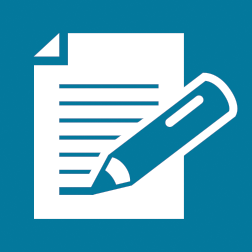 